Technika, klasa 6. 29.04.2020Temat: Deser owocowy – wykonanie.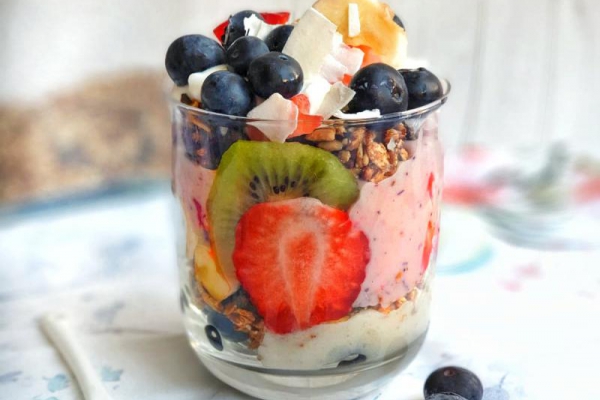 Zadanie:Na podstawie przygotowanego wcześniej przepisu wykonaj samodzielnie deser owocowy.Pamiętaj o dokładnym umyciu rąk przed przystąpieniem do pracy oraz umyciu świeżych owoców.Zdjęcie deseru prześlij do 5 maja na adres: sp.odrowaz@gmail.comW temacie wiadomości wpisz: Deser owocowy, Imię, Nazwisko, ZałuczneUwaga!Osoby, które wykonały deser i przesłały jego zdjęcie mają to zadanie zaliczone.Czekam jeszcze na przepisy. Rafał Pacer